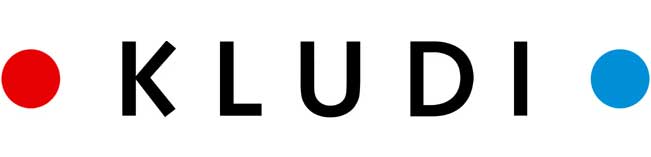 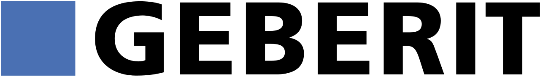 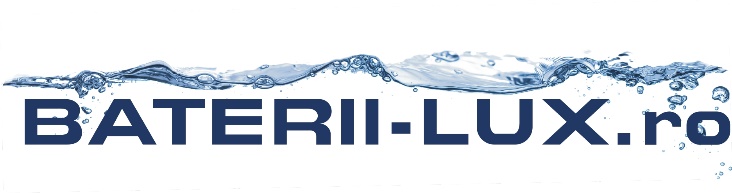 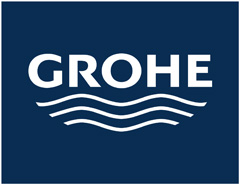 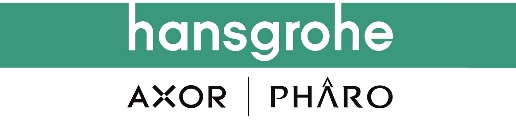 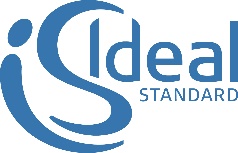 CERTIFICAT DE GARANTIEARTICOLE SANITARE     ARTICOLUL:  Articole sanitareVANZATOR : S.C.CRIOTECH CONSULTING S.R.L.CUMPARATOR : FACTURA: Seria    din  TERMEN DE GARANTIE:   2 ANI – UZ CASNIC Durata medie de viata : 15 aniIMPORTANT1. Garantia se acordã numai pe teritoriul României si prevede repararea sau inlocuirea produsului asa cum se prevede in Legea 449/2003, OG 21/1992 si modificarile ulterioare.2. Garantia nu dã dreptul la despãgubiri, dar prevede înlocuirea articolelor ce prezintã defectiuni de fabricatie, respectiv pori în materialul din care s-a fabricat respectivul articol sau imposibilitatea etansãrii bateriilor la montaj, sau a altor deficiente de fabricatie, bineînteles cu respectarea instructiunilor de montaj pentru elementele de instalatii I9 – Normativ pentru proiectarea si executarea instalatiilor sanitare.3. Nu se acorda garantie în cazul în care apa nu respecta conditiile de impuritãti prevazute în standardele române pentru apa potabila si de uz casnic în vigoare. Este obligatorie utilizarea filtrelor de impuritati 80-100μm si a dedurizatoarelor.4. Nu se acorda garantie pentru o duritate a apei mai mare de 20 grade germane.5. Prezentul certificat de garantie nu afecteaza drepturile consumatorului asa cum sunt prevazute in Legea 449/2003, OG 21/1992 si modificarile ulterioare.6. Garantia acopera numai defectele bateriei nu si cele datorate unei instalari defectuoase; termenul aproximativ de remediere a deficientelor este de 15 de zile lucratoare.7.Montajul/intretinerea articolelor vandute de firma noastra se face de catre firme de instalatii sau persoane fizice autorizate, pe baza de factura.8. Produsele care fac obiectul garantiei, trebuiesc aduse/trimise in  ambalajul original, cu toate accesoriile incluse, insotite de documentul de achizitie, certificatul de garantie, si factura in original emisa de firma sau persoana autorizata care a efectuat montajul/interventia. 	VÂNZÃTOR			                                  CUMPÃRÃTOR                                                           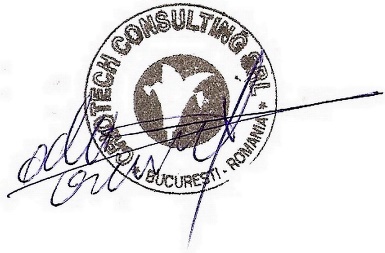        S.C. CRIOTECH                                                           Am luat la cunostintã    CONSULTING S.R.L.					  	   	  